I have now got the details of how to book should you want to stay at the designated team hotel for the nights of 18th and 19th March 2016. The hotel is: De Vere Orchard Hotel (East Midlands conference Centre & Orchard Hotel) Beeston Lane University of Nottingham Nottingham NG7 2RJ The hotel is on the university site, close to the university’s swimming pool where we are to hold our training and gala: please see the map attached.  Parking is free at the weekend on the site, certainly near the pool but I will confirm this in due course.     The different types of room and the hotel’s rates per night are as follows: (all prices include VAT) Within these different categories there are some accessible rooms and some rooms where 2 adjoining rooms can be interconnected, but not all of the rooms on offer will be like this.  Please ask what is available when you book. You will need to either telephone the hotel on 0115 876 0862/3 or email emccreservations@deverevenues.co.uk  Please quote “Deaf Nationals” when you book to get these rates.  The hotel has a brasserie for evening meals, and other facilities such as a gym.  Please see its website for further details. Best wishes Margaret Baxter Secretary, GB Deaf Swimming Club www.gbdeafswimming.org 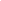 Single occupancy room with breakfast £78 Double occupancy room with breakfast (1 double bed) £90 Twin occupancy room with breakfast (2 single beds) £90 Executive single occupancy room with breakfast £102 Executive double occupancy room with breakfast (1 double bed) £114 Executive double occupancy room with an extra bed for a child under 10 (double bed and z bed) £114 + £5.95 child’s breakfast 